De   afstamming van de mens  en de mensachtigen  1.- LINKS ALS INLEIDING 2.-RECONSTRUCTIES VAN HOMIMINES LINKS  als inleiding  Hominidae | Uitgestorven primaatml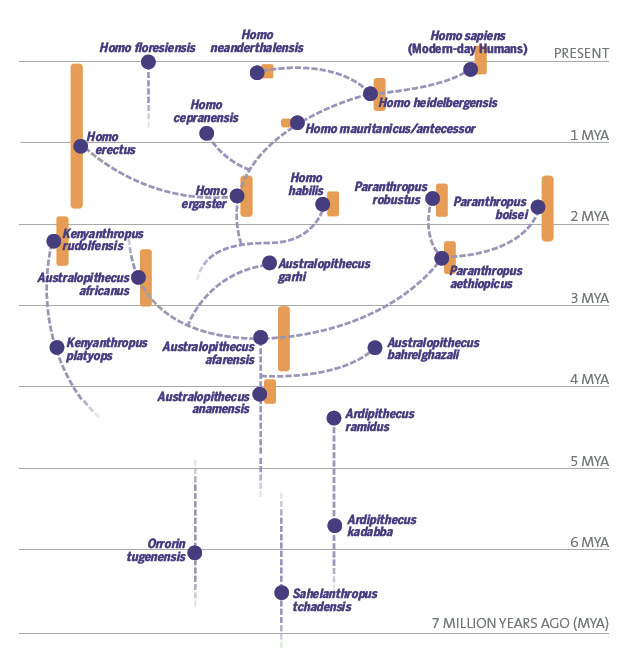 http://thedragonstales.blogspot.com/2008/03/bone-yard-xvi.htmlhttp://video.nytimes.com/video/2007/02/12/science/1194817095493/human-origins-on-display.html Homo erectus  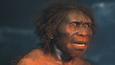  Neanderthal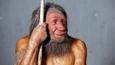 HEAD RECONSTRUCTIONS   OF HOMIMINES   http://www.dailymail.co.uk/sciencetech/article-1260294/X-Woman-Species-ancient-human-Siberia.htmlSahelantropus "in situ ?"http://www.scielo.org.za/scielo.php?pid=S0038-23532008000300003&script=sci_arttext
http://johnhawks.net/weblog/fossils/sahelanthropus/was-toumai-buried-facing-mecca-2009.html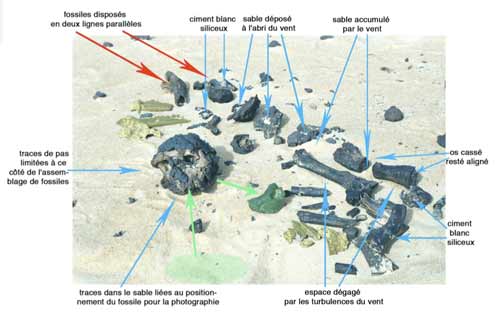 

de geprepareerde schedel 
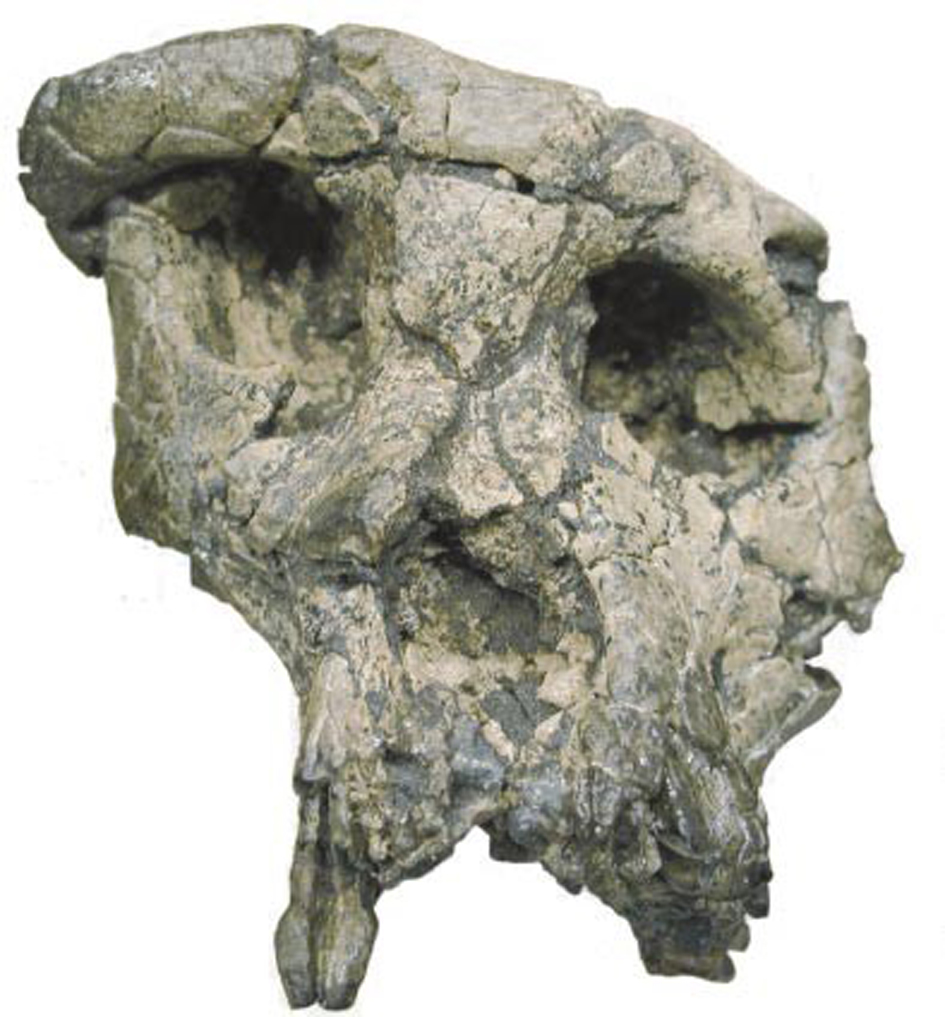 Sahelanthropus.schedelslinks : oorspronkelijke "Toumai" schedel reconstructie 

Rechts ; reconstructie met computer hulp 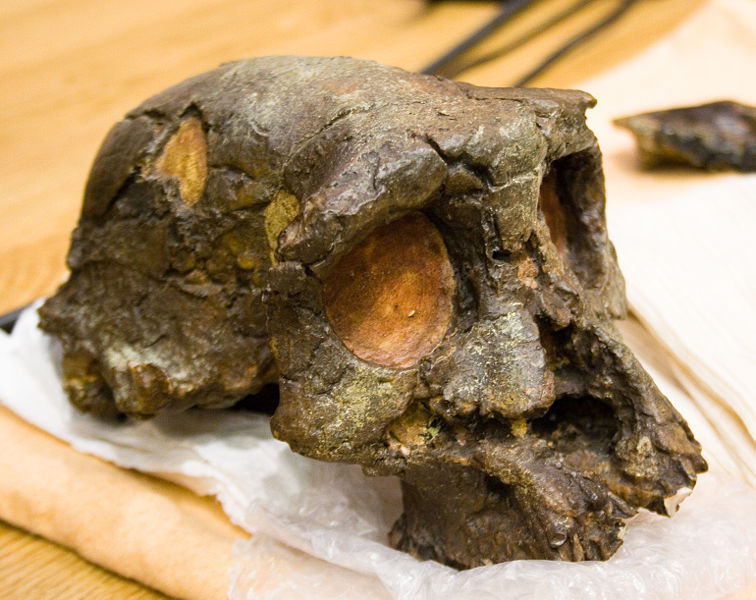 De geprepareerde    schedel  zoals oorspronkelijk  gepresenteerd door BrunetSahelanthropus tchadensis.Back in the beginning: 
Living 6.8million years ago this is Sahelanthropus tchadensis. 
Parts of its jaw bone and teeth were found in the Djurab desert, Chad, and from this 
scientists created this model headSahelantropus.JPGausttralopithecinen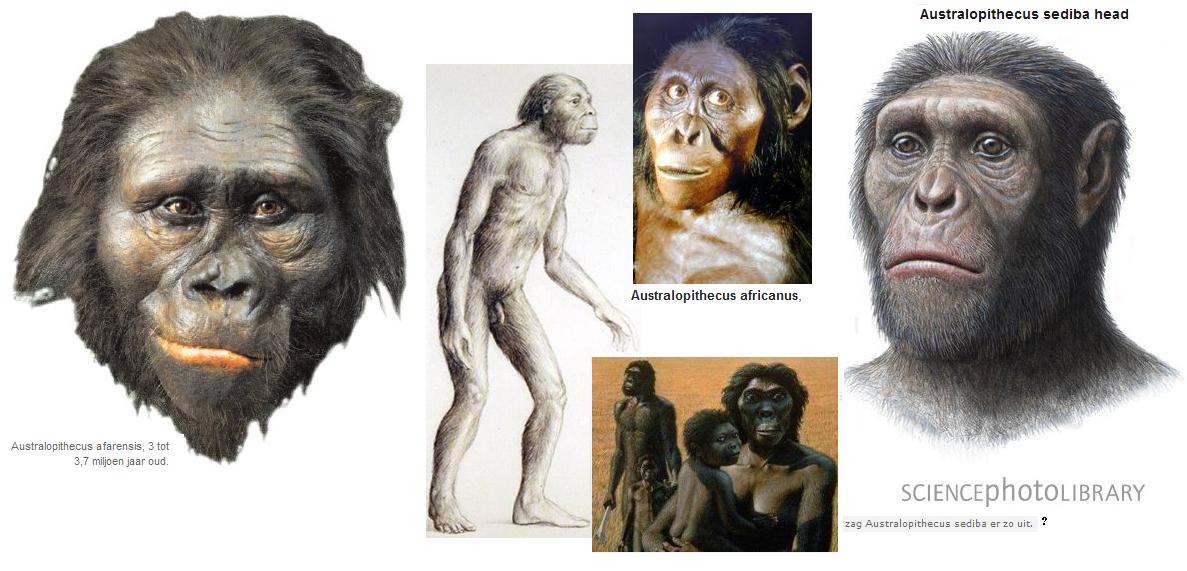 Australopithecus afarensisThis skull was fashioned from a skull and jaw found in the remains of 17 pre-humans 
(nine adults, three youths and five children) which were discovered in the Afar Region of 
Ethiopia in 1975. 
They are believed to have lived 3.2million years ago

http://tsjok45.multiply.com/photos/album/728/australopithecus_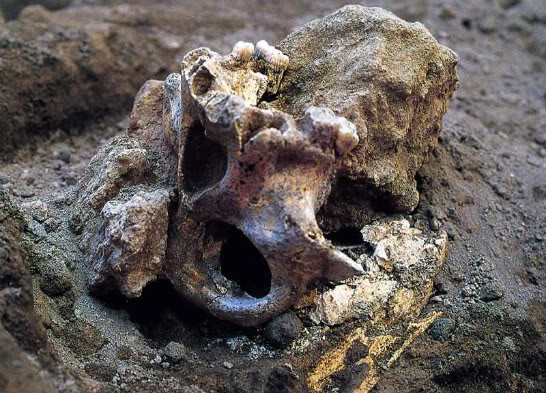 http://i29.photobucket.com/albums/c294/aarongabriel1/d2700-in-situ.jpgAfarensis skull in situ http://blogs.myspace.com/index.cfm?fuseaction=blog.view&friendId=170921713&blogId=389995075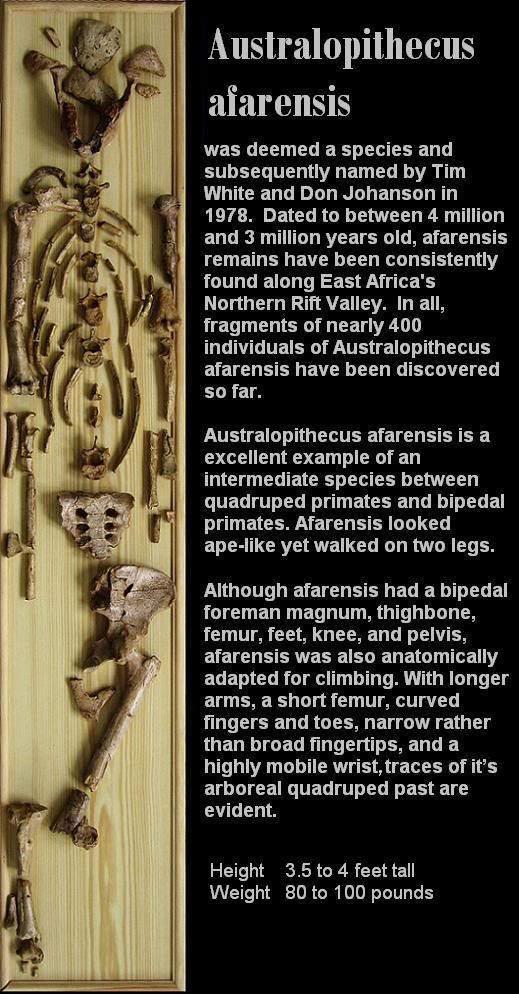 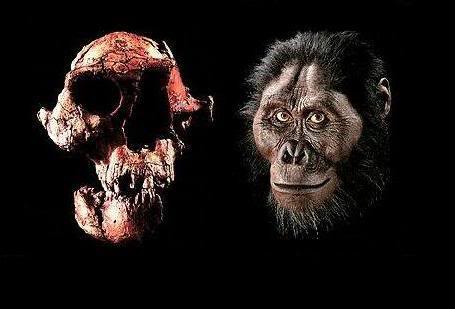 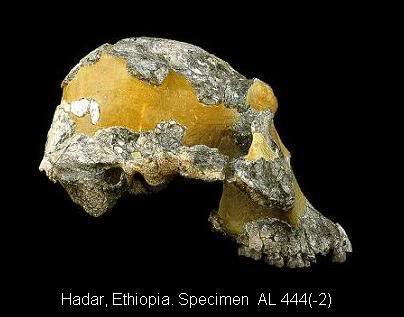 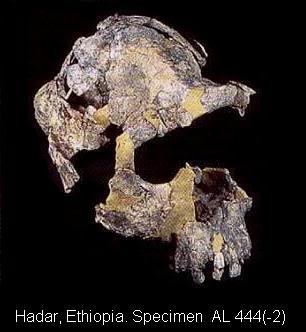 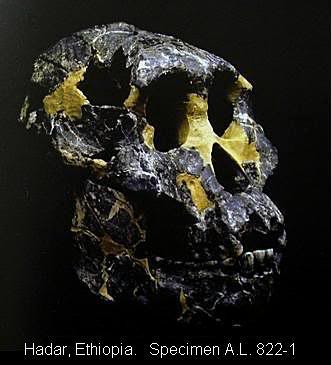 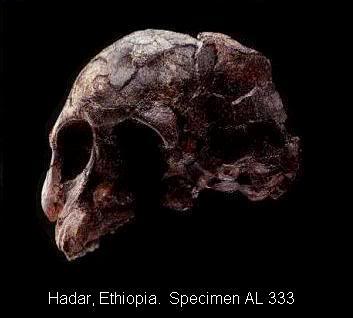 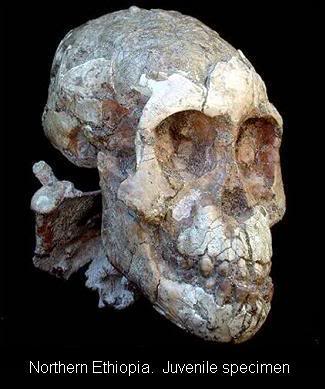 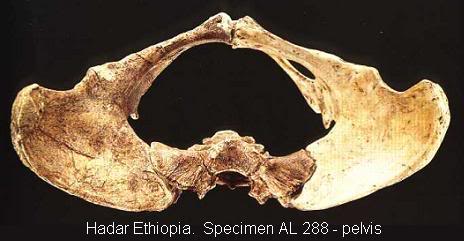 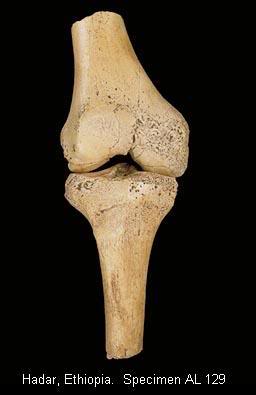 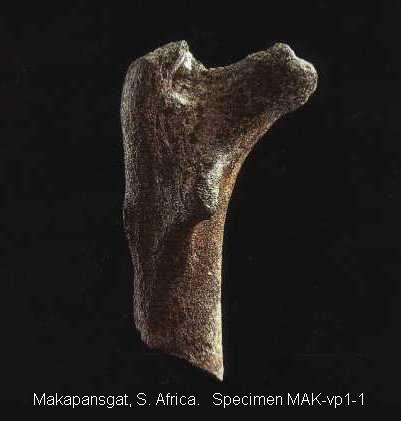 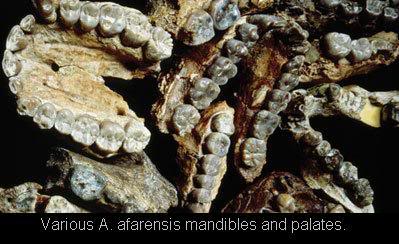 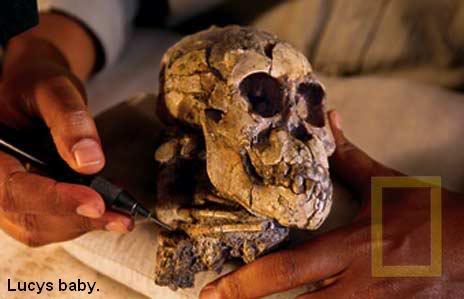 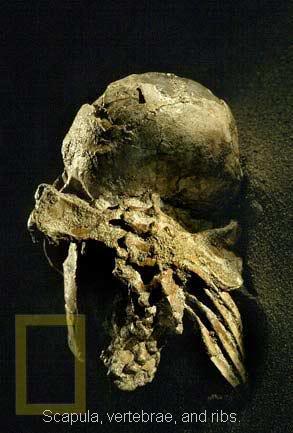 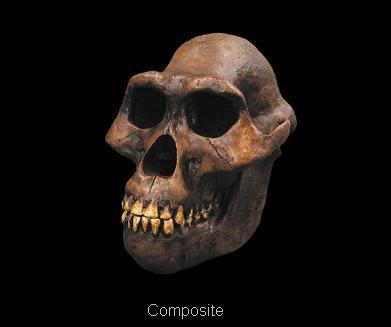 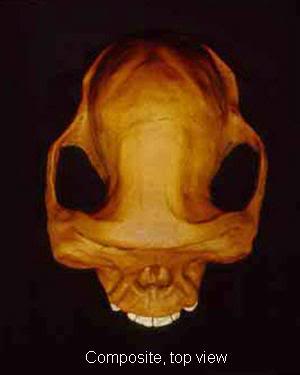 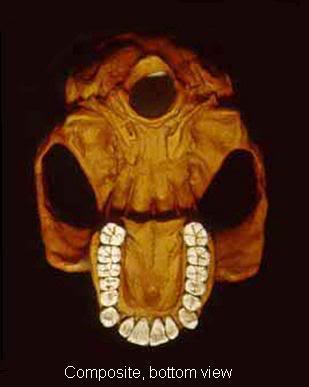 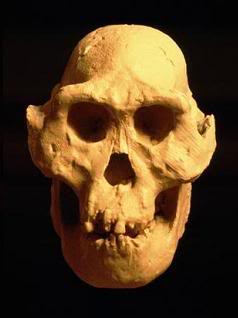 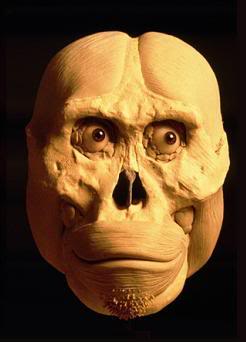 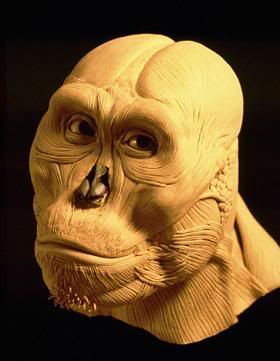 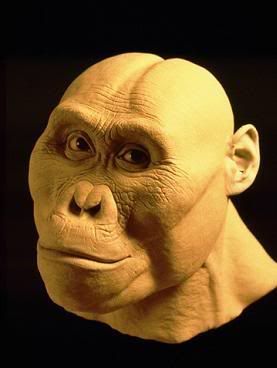 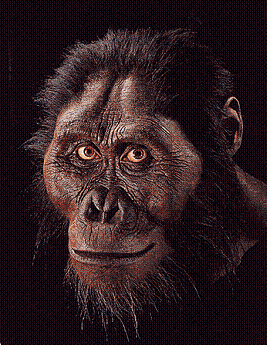 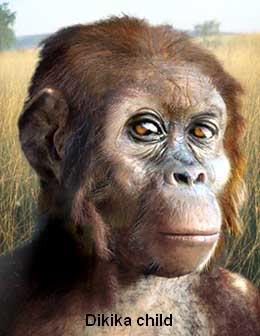 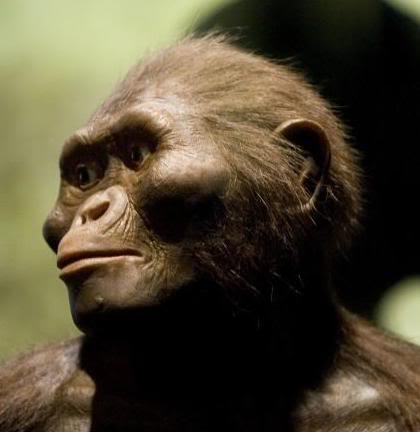 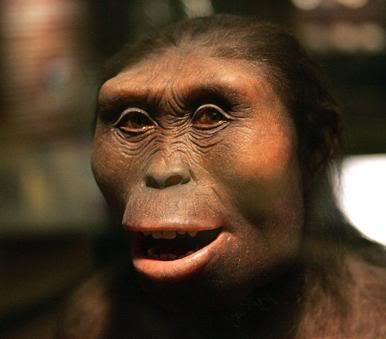 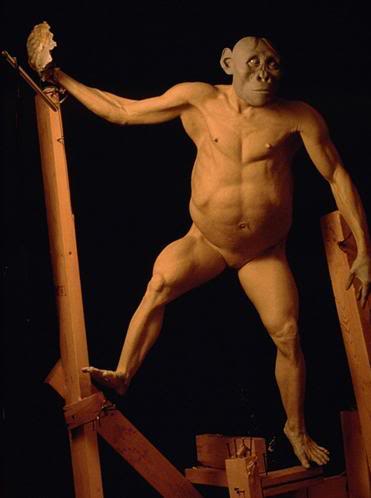 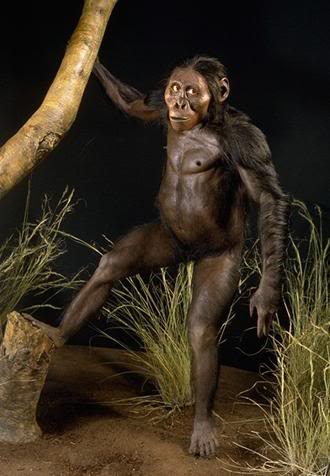 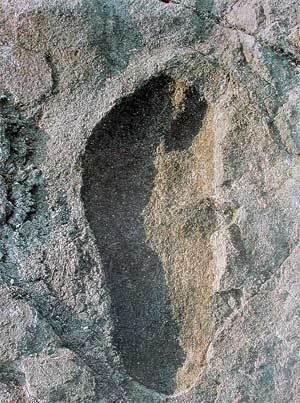 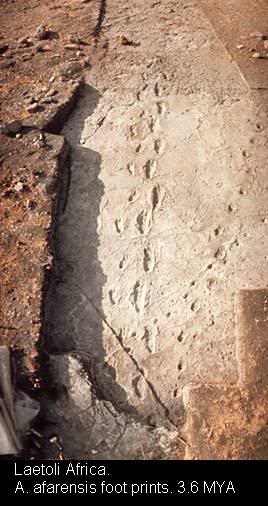 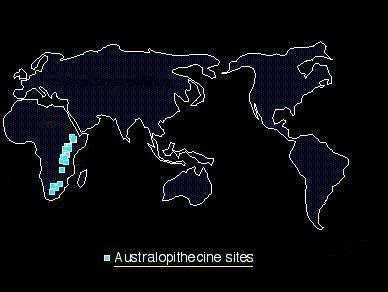 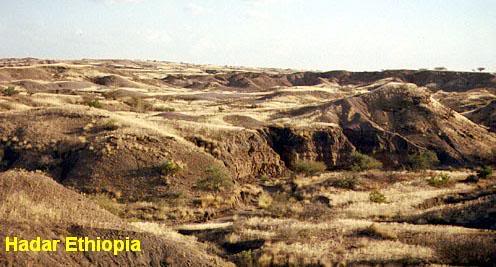 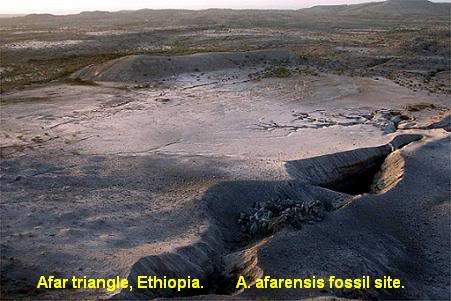 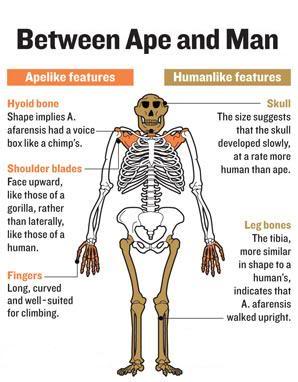 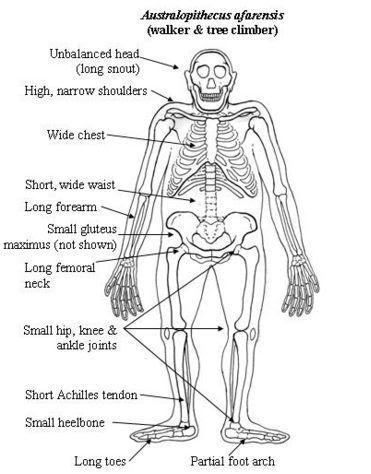 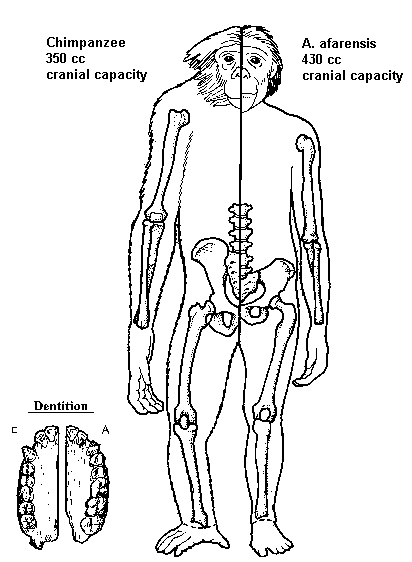 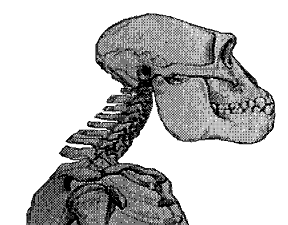 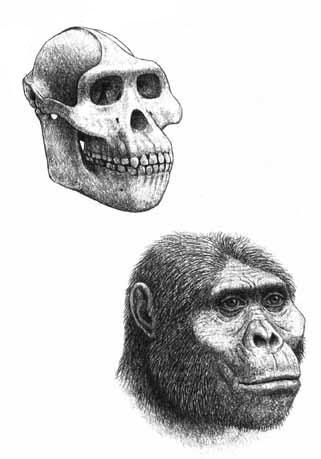 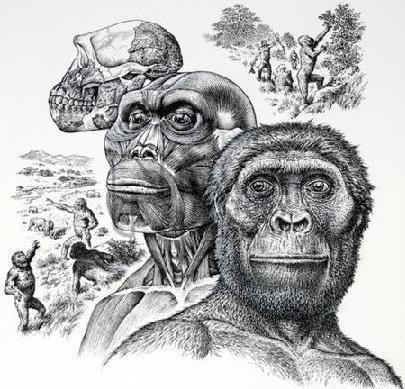 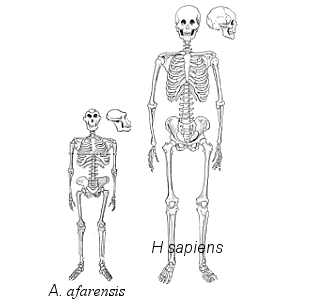 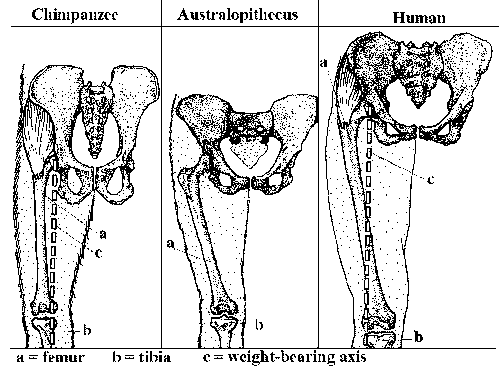 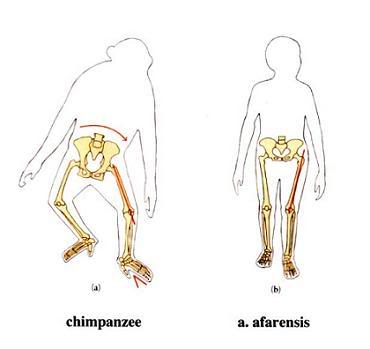 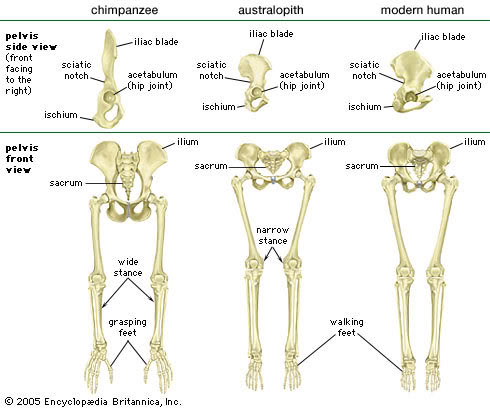 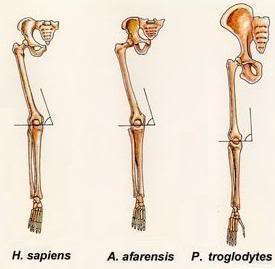 Africanus 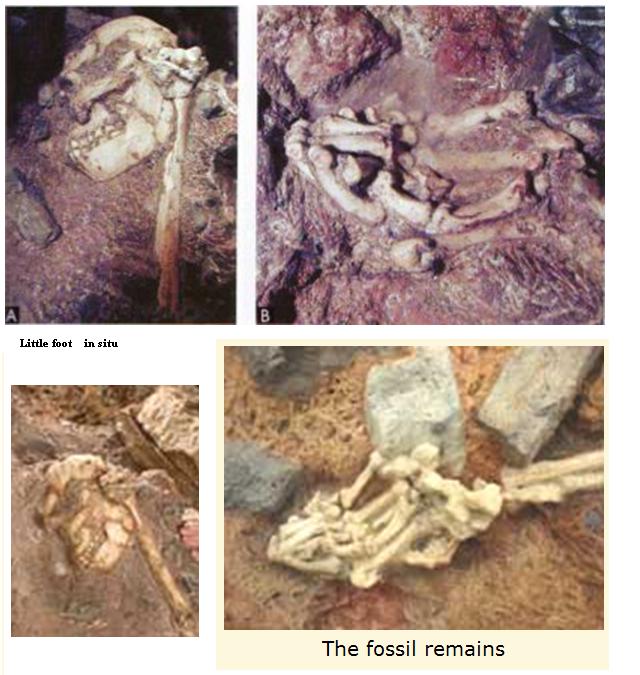 (Nederlandstalig ) Voorlopers en oude verwanten van de mens(Nederlandstalig ) Voorlopers en oude verwanten van de mens(Nederlandstalig ) Voorlopers en oude verwanten van de mensFossiel voorkomenGeslacht(engroep)Soorten7 - 4,4 MaHomininiSahelanthropus tchadensis • Orrorin tugenensis • Ardipithecus4,3 - 2 Ma (Aus)
2,5 - 1 Ma (Par)Australopithecus& ParanthropusAustralopithecus: A. anamensis • A. afarensis • A. bahrelghazali • A. africanus • A. garhi • Paranthropus: P. aethiopicus • P. boisei • P. robustus..\A\australopithecus.docx Australopithecus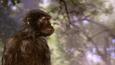 3,5 Ma (Ken)
tot heden
(H. sapiens)Kenyanthropus &HomoKenyanthropus: Kenyanthropus platyops • Homo: H. habilis • H. rudolfensis • H. georgicus • H. ergaster • H. erectus (H. e. lantianensis • H. e. palaeojavanicus •H. e. pekinensis • H. e. soloensis) â€¢ Homo cepranensis • H. antecessor • H. heidelbergensis • H. neanderthalensis • H. rhodesiensis • H. floresiensis • Homo sapiens (H. s. idaltu • H. s. sapiens)Southern Africa ~ Eastern Africa ~ North Central Africa ~Asia ~ ( asia & australia )Europe/Northwestern Africa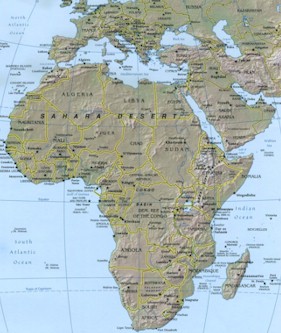 (Engelstalig)A. ramidus ~ A. anamensis ~ A. afarensis ~ A. africanus ~A. gahri ~   Click here / here  for more on A. garhi A. bahrelghazali ~ P. boisei ~ P. aethiopicus ~ P. robustus ~ H. habilis ~ H. rudolfensis ~ H. erectus ~ H. ergaster ~ H. antecessor ~ H. heidelbergensis ~ H. neanderthalensis ~ H. sapiens Kenyanthropus platyops           MSNBC News coverage here       ABC News coverage hereMacromedia Shockwave (download free here)      RealPlayer (download free here)A. ramidus ~ A. anamensis ~ A. afarensis ~ A. africanus ~A. gahri ~   Click here / here  for more on A. garhi A. bahrelghazali ~ P. boisei ~ P. aethiopicus ~ P. robustus ~ H. habilis ~ H. rudolfensis ~ H. erectus ~ H. ergaster ~ H. antecessor ~ H. heidelbergensis ~ H. neanderthalensis ~ H. sapiens Kenyanthropus platyops           MSNBC News coverage here       ABC News coverage hereMacromedia Shockwave (download free here)      RealPlayer (download free here)A. ramidus ~ A. anamensis ~ A. afarensis ~ A. africanus ~A. gahri ~   Click here / here  for more on A. garhi A. bahrelghazali ~ P. boisei ~ P. aethiopicus ~ P. robustus ~ H. habilis ~ H. rudolfensis ~ H. erectus ~ H. ergaster ~ H. antecessor ~ H. heidelbergensis ~ H. neanderthalensis ~ H. sapiens Kenyanthropus platyops           MSNBC News coverage here       ABC News coverage hereMacromedia Shockwave (download free here)      RealPlayer (download free here)
Proconsul
africanus
Aegyptopithecus
KNM-ER 1813
KNM-ER 17000
KNM-ER 406
KNMER 1470
OH 5
OH 24
SK 48
KNM-ER 3733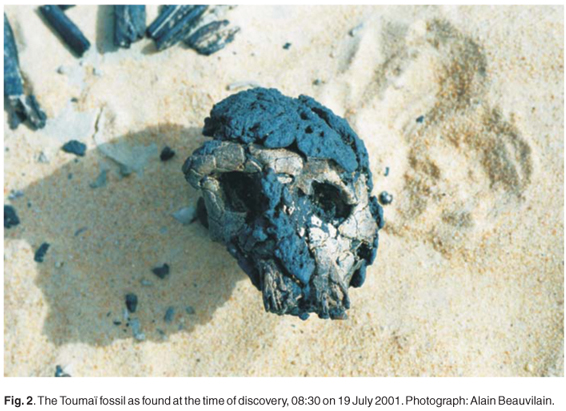 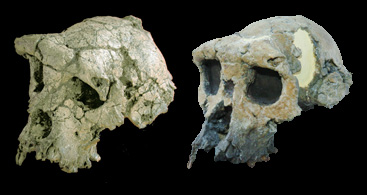 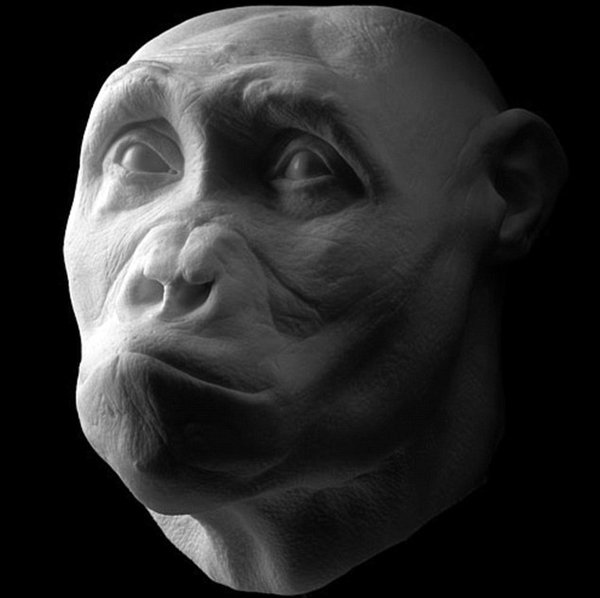 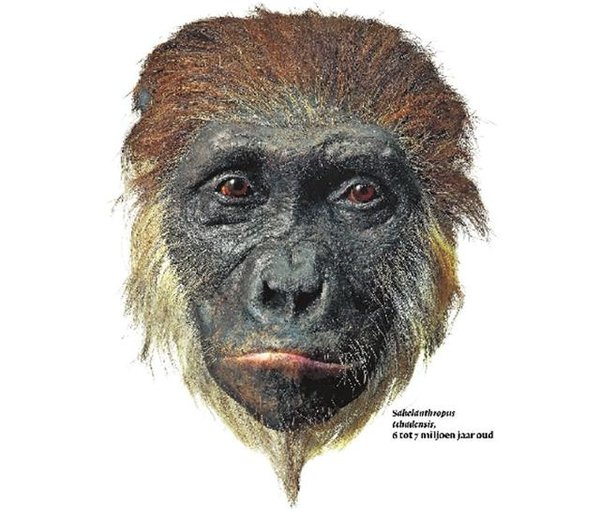 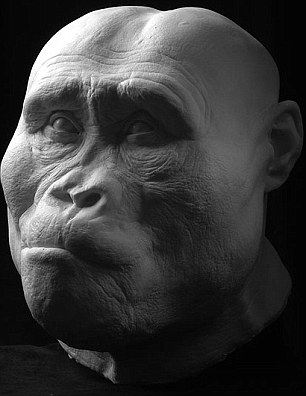 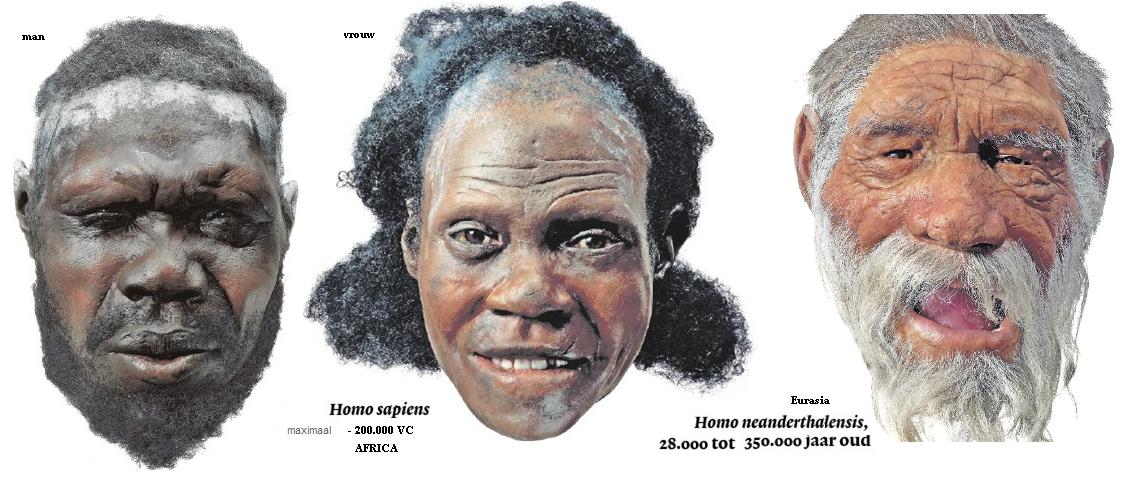 Vroege mensen 